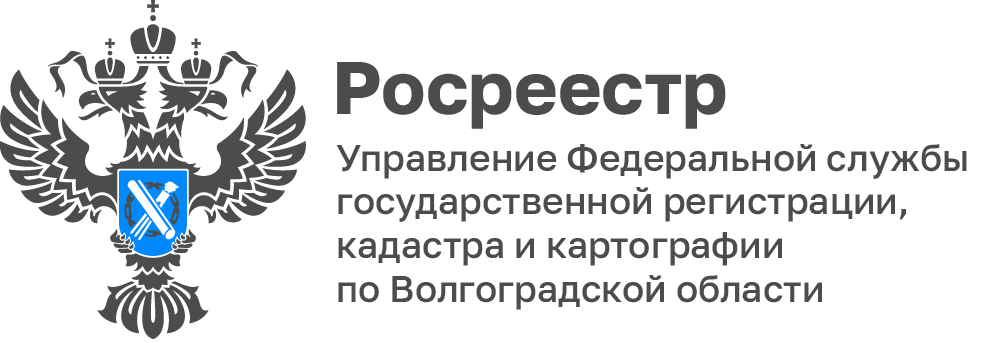 Двое сотрудников Волгоградского Росреестра выиграли ведомственный конкурс «Лучший по профессии»Росреестр подвёл итоги конкурса «Лучший по профессии в системе Росреестра», проведённого в 2023 году.	Специалисты со всех уголков страны проверили инновационность и продуманность своих идей в 16 категориях.	Волгоградский Росреестр представляли 10 сотрудников в 9 номинациях и по результатам прохождения нескольких этапов победителями стали сотрудники отдела эксплуатации информационных систем, технических средств и каналов связи — начальник отдела Галина Юдина с наивысшим баллом среди всех участников, и её заместитель Елена Устинова.Руководитель Росреестра Олег Скуфинский на торжественной церемонии вручил дипломы победителям конкурса.С уважением,Балановский Ян Олегович,Пресс-секретарь Управления Росреестра по Волгоградской областиMob: +7(987) 378-56-60E-mail: balanovsky.y@r34.rosreestr.ru